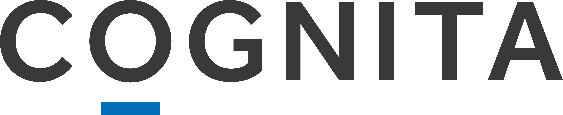 Role Profile:  SWIMMING TEACHERPART TIME (0.6) MATERNITYPurposeKey Accountabilities (6-8 max) Safeguarding ResponsibilitiesKey Stakeholders:	Internal – Teaching staffExternal – Parents Person SpecificationSigned: ………………………………………….   Name (print): …………………………………..Date: ……………………………………………..